ЦЕНТРАЛЬНАЯ ИЗБИРАТЕЛЬНАЯ КОМИССИЯРЕСПУБЛИКИ ТАТАРСТАНП О С Т А Н О В Л Е Н И Ег. КазаньОб изменениях в составе Рабочей группы Центральной избирательной комиссии Республики Татарстан по информационным спорам и иным вопросам информационного обеспечения выборовВ соответствии с пунктом 1 Положения о Рабочей группе Центральной избирательной комиссии Республики Татарстан по информационным спорам и иным вопросам информационного обеспечения выборов, утвержденного постановлением Центральной избирательной комиссии Республики Татарстан от 22 июня 2016 года № 88/1083, Центральная избирательная комиссия Республики Татарстан п о с т а н о в л я е т:1. Состав Рабочей группы Центральной избирательной комиссии Республики Татарстан по информационным спорам и иным вопросам информационного обеспечения выборов изложить в редакции согласно приложению к настоящему постановлению.2. Разместить настоящее постановление на официальном сайте Центральной избирательной комиссии Республики Татарстан в информационно-телекоммуникационной сети «Интернет».Состав Рабочей группы Центральной избирательной комиссии Республики Татарстан по информационным спорам и иным вопросам информационного обеспечения выборов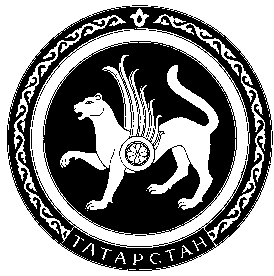 20 октября 2017 г.№ 4/33ПредседательЦентральной избирательной комиссииРеспублики ТатарстанМ.Р. ШагиахметовСекретарьЦентральной избирательной комиссииРеспублики ТатарстанН.П. БорисоваПриложение УТВЕРЖДЕНпостановлением Центральной избирательной комиссии Республики Татарстанот 22 июня 2016 г. № 88/1083(в редакции от 20 октября 2017 г. № 4/33)СквордяковОлег Васильевич-заместитель Председателя Центральной избирательной комиссии Республики Татарстан, руководитель Рабочей группыКуралов Эрик Рудольфович-член Центральной избирательной комиссии Республики Татарстан с правом решающего голоса, заместитель руководителя Рабочей группыКостринВалентин Инванович-член Центральной избирательной комиссии Республики Татарстан с правом решающего голосаГарифуллинИльдар Салимович-ведущий консультант правового отдела аппарата Центральной избирательной комиссии Республики ТатарстанГригорьев Михаил Александрович-начальник отдела контроля (надзора) в сфере массовых коммуникаций Управления Федеральной службы по надзору в сфере связи, информационных технологий и массовых коммуникаций по Республике ТатарстанГригорьеваЕлена Борисовна-заведующий правовым отделом аппарата Центральной избирательной комиссии Республики ТатарстанЛебедевАндрей Александрович-редактор отдела писем Государственного учреждения «Редакция газеты «Республика Татарстан»ОюшинИгорь Борисович-руководитель юридического департамента АО «Татмедиа»ПтицынаРозалия Равилевна-заместитель генерального директора АО «Телерадиокомпания «НОВЫЙ ВЕК» по правовым вопросам 